                                                                                                                                popunjava Zagrebačka županijaIZJAVEOvom se Prijavnom obrascu prilaže slijedeće:                 Mjesto i datum _________________________________________________________________________Pod materijalnom i kaznenom odgovornošću izjavljujem da su svi podaci navedeni u ovom Prijavnom obrascu istiniti, točni i potpuni i da razumijem odredbe vezane za Opću uredbu o zaštiti pojedinaca u vezi s obradom osobnih podataka i o slobodnom kretanju takvih podataka (potpis podnositelja prijave): _______________________________________________________________________________________Prijava se smatra valjanom kada je uz ispunjen i potpisan Prijavni obrazac priložena sva tražena dokumentacija.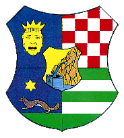 REPUBLIKA HRVATSKAZAGREBAČKA ŽUPANIJAUpravni odjel za poljoprivredu, ruralni razvitak i šumarstvoUlica grada Vukovara 72/V, 10000 ZagrebTel: 01/6009-466, 6009-426, Fax: 01/6009-474m.sesvecan@zagrebacka-zupanija.hrwww.zagrebacka-zupanija.hr              REPUBLIKA HRVATSKAZAGREBAČKA ŽUPANIJAUpravni odjel za poljoprivredu, ruralni razvitak i šumarstvoUlica grada Vukovara 72/V, 10000 ZagrebTel: 01/6009-466, 6009-426, Fax: 01/6009-474m.sesvecan@zagrebacka-zupanija.hrwww.zagrebacka-zupanija.hr              REPUBLIKA HRVATSKAZAGREBAČKA ŽUPANIJAUpravni odjel za poljoprivredu, ruralni razvitak i šumarstvoUlica grada Vukovara 72/V, 10000 ZagrebTel: 01/6009-466, 6009-426, Fax: 01/6009-474m.sesvecan@zagrebacka-zupanija.hrwww.zagrebacka-zupanija.hr              REPUBLIKA HRVATSKAZAGREBAČKA ŽUPANIJAUpravni odjel za poljoprivredu, ruralni razvitak i šumarstvoUlica grada Vukovara 72/V, 10000 ZagrebTel: 01/6009-466, 6009-426, Fax: 01/6009-474m.sesvecan@zagrebacka-zupanija.hrwww.zagrebacka-zupanija.hr              REPUBLIKA HRVATSKAZAGREBAČKA ŽUPANIJAUpravni odjel za poljoprivredu, ruralni razvitak i šumarstvoUlica grada Vukovara 72/V, 10000 ZagrebTel: 01/6009-466, 6009-426, Fax: 01/6009-474m.sesvecan@zagrebacka-zupanija.hrwww.zagrebacka-zupanija.hr              Obrazac 4.1.PRIJAVNI OBRAZAC ZA POTPORU
OZNAČAVANJE I CERTIFICIRANJE PROIZVODAU 2019. GODINIPRIJAVNI OBRAZAC ZA POTPORU
OZNAČAVANJE I CERTIFICIRANJE PROIZVODAU 2019. GODINIPRIJAVNI OBRAZAC ZA POTPORU
OZNAČAVANJE I CERTIFICIRANJE PROIZVODAU 2019. GODINIPRIJAVNI OBRAZAC ZA POTPORU
OZNAČAVANJE I CERTIFICIRANJE PROIZVODAU 2019. GODINIPRIJAVNI OBRAZAC ZA POTPORU
OZNAČAVANJE I CERTIFICIRANJE PROIZVODAU 2019. GODINIPRIJAVNI OBRAZAC ZA POTPORU
OZNAČAVANJE I CERTIFICIRANJE PROIZVODAU 2019. GODINI(popunjava pisarnica Zagrebačke županije)(popunjava pisarnica Zagrebačke županije)OPĆI PODACI O PODNOSITELJUOPĆI PODACI O PODNOSITELJUOPĆI PODACI O PODNOSITELJUOPĆI PODACI O PODNOSITELJUOPĆI PODACI O PODNOSITELJUOPĆI PODACI O PODNOSITELJUOPĆI PODACI O PODNOSITELJUOPĆI PODACI O PODNOSITELJUOPĆI PODACI O PODNOSITELJUOPĆI PODACI O PODNOSITELJUOPĆI PODACI O PODNOSITELJUOPĆI PODACI O PODNOSITELJUOPĆI PODACI O PODNOSITELJUOPĆI PODACI O PODNOSITELJUOPĆI PODACI O PODNOSITELJUOPĆI PODACI O PODNOSITELJUOPĆI PODACI O PODNOSITELJUOPĆI PODACI O PODNOSITELJUOPĆI PODACI O PODNOSITELJUOPĆI PODACI O PODNOSITELJUOPĆI PODACI O PODNOSITELJUOPĆI PODACI O PODNOSITELJUOPĆI PODACI O PODNOSITELJUOPĆI PODACI O PODNOSITELJUOPĆI PODACI O PODNOSITELJUOPĆI PODACI O PODNOSITELJUOPĆI PODACI O PODNOSITELJUOPĆI PODACI O PODNOSITELJUOPĆI PODACI O PODNOSITELJUOPĆI PODACI O PODNOSITELJUOPĆI PODACI O PODNOSITELJUOPĆI PODACI O PODNOSITELJUOPĆI PODACI O PODNOSITELJUOPĆI PODACI O PODNOSITELJUOPĆI PODACI O PODNOSITELJUOPĆI PODACI O PODNOSITELJUNAZIV PODNOSITELJANAZIV PODNOSITELJANAZIV PODNOSITELJAIME I PREZIME ODGOVORNE OSOBE PODNOSITELJAIME I PREZIME ODGOVORNE OSOBE PODNOSITELJAIME I PREZIME ODGOVORNE OSOBE PODNOSITELJAMATIČNI IDENTIFIKACIJSKI BROJ POLJOPRIVREDNOG GOSPODARSTVA MATIČNI IDENTIFIKACIJSKI BROJ POLJOPRIVREDNOG GOSPODARSTVA MATIČNI IDENTIFIKACIJSKI BROJ POLJOPRIVREDNOG GOSPODARSTVA OIB OIB OIB ORGANIZACIJSKI OBLIK PODNOSITELJAORGANIZACIJSKI OBLIK PODNOSITELJAORGANIZACIJSKI OBLIK PODNOSITELJAOPGOPGOPGOPGOPGOPGOBRTOBRTOBRTOBRTOBRTOBRTOBRTTRGOVAČKODRUŠTVOTRGOVAČKODRUŠTVOTRGOVAČKODRUŠTVOTRGOVAČKODRUŠTVOTRGOVAČKODRUŠTVOTRGOVAČKODRUŠTVOTRGOVAČKODRUŠTVOZADRUGAZADRUGAZADRUGAZADRUGAZADRUGAZADRUGAZADRUGAUDRUGAUDRUGAUDRUGAUDRUGAUDRUGAUDRUGAADRESA PREBIVALIŠTA/SJEDIŠTA(ulica i kućni broj, broj pošte, naselje)ADRESA PREBIVALIŠTA/SJEDIŠTA(ulica i kućni broj, broj pošte, naselje)ADRESA PREBIVALIŠTA/SJEDIŠTA(ulica i kućni broj, broj pošte, naselje)GRAD/OPĆINAGRAD/OPĆINAGRAD/OPĆINABROJ TEL/MOB/FAXBROJ TEL/MOB/FAXBROJ TEL/MOB/FAXWEB STRANICA/E-MAILWEB STRANICA/E-MAILWEB STRANICA/E-MAILIBANHRKATEGORIJA PODNOSITELJAKATEGORIJA PODNOSITELJA KONVENCIONALNI POLJOPRIVREDNIK  PROFESIONALNI POLJOPRIVREDNIK EKOLOŠKI POLJOPRIVREDNIK MLADI POLJOPRIVREDNIKFINANCIJSKI PODACI O PODNOSITELJUFINANCIJSKI PODACI O PODNOSITELJUFINANCIJSKI PODACI O PODNOSITELJUFINANCIJSKI PODACI O PODNOSITELJUFINANCIJSKI PODACI O PODNOSITELJUPOLJOPRIVREDNA PROIZVODNJA JE PRETEŽITA DJELATNOST PODNOSITELJA DA DA NE NEPODNOSITELJ JE EVIDENTIRAN U REGISTRU POREZNIH OBVEZNIKA DA DA NE NEAKO JE PODNOSITELJ EVIDENTIRAN U RPO, OBVEZNIK JE PLAĆANJA PAUŠALNOG POREZA NA DOHODAK POREZA NA DOHODAK POREZA NA DOHODAK POREZA NA DOBITPODNOSITELJ JE OBVEZNIK U SUSTAVU POREZA NA DODANU VRIJEDNOST DA DA NE NEPODACI O PROVEDENOM OZNAČAVANJU I CERTIFICIRANJU PROIZVODA U 2019. GODINIPODACI O PROVEDENOM OZNAČAVANJU I CERTIFICIRANJU PROIZVODA U 2019. GODINI4.1.1. UVOĐENJE I OBNAVLJANJE STANDARDA I SUSTAVA KONTROLE KVALITETE U POLJOPRIVREDNU PROIZVODNJU4.1.1. UVOĐENJE I OBNAVLJANJE STANDARDA I SUSTAVA KONTROLE KVALITETE U POLJOPRIVREDNU PROIZVODNJUNaziv standarda/sustava/nadzoraVrsta proizvodnje/Naziv proizvoda4.1.2. STRUČNI NADZOR I OCJENA SUKLADNOSTI U EKOLOŠKOJ POLJOPRIVREDNOJ PROIZVODNJI I/ILI EKOLOŠKOJ POLJOPRIVREDNOJ PROIZVODNJI U PRIJELAZNOM RAZDOBLJU4.1.2. STRUČNI NADZOR I OCJENA SUKLADNOSTI U EKOLOŠKOJ POLJOPRIVREDNOJ PROIZVODNJI I/ILI EKOLOŠKOJ POLJOPRIVREDNOJ PROIZVODNJI U PRIJELAZNOM RAZDOBLJUVrsta proizvodnje/Naziv proizvoda ekološka poljoprivredna proizvodnja ekološka poljoprivredna proizvodnja u prijelaznom       razdoblju ekološka poljoprivredna proizvodnja ekološka poljoprivredna proizvodnja u prijelaznom       razdoblju ekološka poljoprivredna proizvodnja ekološka poljoprivredna proizvodnja u prijelaznom       razdobljuSPECIFIKACIJA PROVEDENIH ULAGANJASPECIFIKACIJA PROVEDENIH ULAGANJASPECIFIKACIJA PROVEDENIH ULAGANJASPECIFIKACIJA PROVEDENIH ULAGANJASPECIFIKACIJA PROVEDENIH ULAGANJASPECIFIKACIJA PROVEDENIH ULAGANJASPECIFIKACIJA PROVEDENIH ULAGANJASPECIFIKACIJA PROVEDENIH ULAGANJASPECIFIKACIJA PROVEDENIH ULAGANJAPOPUNJAVA ZAGREBAČKA ŽUPANIJAPOPUNJAVA ZAGREBAČKA ŽUPANIJARedni brojOVLAŠTENO TIJELO ZA UVOĐENJE, OBNAVLJANJE, KONTROLU, OZNAČAVANJE I CERTIFICIRANJEBR. RAČUNABR. RAČUNAIZNOS BEZ PDV-a (kn)IZNOS BEZ PDV-a (kn)IZNOS S PDV-om (kn)IZNOS S PDV-om (kn)NAČIN PLAĆANJAPRIHVATLJIV TROŠAKDOKAZ4.1.1. UVOĐENJE I OBNAVLJANJE STANDARDA I SUSTAVA KONTROLE KVALITETE U POLJOPRIVREDNU PROIZVODNJU4.1.1. UVOĐENJE I OBNAVLJANJE STANDARDA I SUSTAVA KONTROLE KVALITETE U POLJOPRIVREDNU PROIZVODNJU4.1.1. UVOĐENJE I OBNAVLJANJE STANDARDA I SUSTAVA KONTROLE KVALITETE U POLJOPRIVREDNU PROIZVODNJU4.1.1. UVOĐENJE I OBNAVLJANJE STANDARDA I SUSTAVA KONTROLE KVALITETE U POLJOPRIVREDNU PROIZVODNJU4.1.1. UVOĐENJE I OBNAVLJANJE STANDARDA I SUSTAVA KONTROLE KVALITETE U POLJOPRIVREDNU PROIZVODNJU4.1.1. UVOĐENJE I OBNAVLJANJE STANDARDA I SUSTAVA KONTROLE KVALITETE U POLJOPRIVREDNU PROIZVODNJU4.1.1. UVOĐENJE I OBNAVLJANJE STANDARDA I SUSTAVA KONTROLE KVALITETE U POLJOPRIVREDNU PROIZVODNJU4.1.1. UVOĐENJE I OBNAVLJANJE STANDARDA I SUSTAVA KONTROLE KVALITETE U POLJOPRIVREDNU PROIZVODNJU4.1.1. UVOĐENJE I OBNAVLJANJE STANDARDA I SUSTAVA KONTROLE KVALITETE U POLJOPRIVREDNU PROIZVODNJU4.1.1. UVOĐENJE I OBNAVLJANJE STANDARDA I SUSTAVA KONTROLE KVALITETE U POLJOPRIVREDNU PROIZVODNJU4.1.1. UVOĐENJE I OBNAVLJANJE STANDARDA I SUSTAVA KONTROLE KVALITETE U POLJOPRIVREDNU PROIZVODNJU1.2.3.4.1.2. STRUČNI NADZOR I OCJENA SUKLADNOSTI U EKOLOŠKOJ POLJOPRIVREDNOJ PROIZVODNJI I/ILI EKOLOŠKOJ POLJOPRIVREDNOJ PROIZVODNJI U PRIJELAZNOM RAZDOBLJU4.1.2. STRUČNI NADZOR I OCJENA SUKLADNOSTI U EKOLOŠKOJ POLJOPRIVREDNOJ PROIZVODNJI I/ILI EKOLOŠKOJ POLJOPRIVREDNOJ PROIZVODNJI U PRIJELAZNOM RAZDOBLJU4.1.2. STRUČNI NADZOR I OCJENA SUKLADNOSTI U EKOLOŠKOJ POLJOPRIVREDNOJ PROIZVODNJI I/ILI EKOLOŠKOJ POLJOPRIVREDNOJ PROIZVODNJI U PRIJELAZNOM RAZDOBLJU4.1.2. STRUČNI NADZOR I OCJENA SUKLADNOSTI U EKOLOŠKOJ POLJOPRIVREDNOJ PROIZVODNJI I/ILI EKOLOŠKOJ POLJOPRIVREDNOJ PROIZVODNJI U PRIJELAZNOM RAZDOBLJU4.1.2. STRUČNI NADZOR I OCJENA SUKLADNOSTI U EKOLOŠKOJ POLJOPRIVREDNOJ PROIZVODNJI I/ILI EKOLOŠKOJ POLJOPRIVREDNOJ PROIZVODNJI U PRIJELAZNOM RAZDOBLJU4.1.2. STRUČNI NADZOR I OCJENA SUKLADNOSTI U EKOLOŠKOJ POLJOPRIVREDNOJ PROIZVODNJI I/ILI EKOLOŠKOJ POLJOPRIVREDNOJ PROIZVODNJI U PRIJELAZNOM RAZDOBLJU4.1.2. STRUČNI NADZOR I OCJENA SUKLADNOSTI U EKOLOŠKOJ POLJOPRIVREDNOJ PROIZVODNJI I/ILI EKOLOŠKOJ POLJOPRIVREDNOJ PROIZVODNJI U PRIJELAZNOM RAZDOBLJU4.1.2. STRUČNI NADZOR I OCJENA SUKLADNOSTI U EKOLOŠKOJ POLJOPRIVREDNOJ PROIZVODNJI I/ILI EKOLOŠKOJ POLJOPRIVREDNOJ PROIZVODNJI U PRIJELAZNOM RAZDOBLJU4.1.2. STRUČNI NADZOR I OCJENA SUKLADNOSTI U EKOLOŠKOJ POLJOPRIVREDNOJ PROIZVODNJI I/ILI EKOLOŠKOJ POLJOPRIVREDNOJ PROIZVODNJI U PRIJELAZNOM RAZDOBLJU4.1.2. STRUČNI NADZOR I OCJENA SUKLADNOSTI U EKOLOŠKOJ POLJOPRIVREDNOJ PROIZVODNJI I/ILI EKOLOŠKOJ POLJOPRIVREDNOJ PROIZVODNJI U PRIJELAZNOM RAZDOBLJU4.1.2. STRUČNI NADZOR I OCJENA SUKLADNOSTI U EKOLOŠKOJ POLJOPRIVREDNOJ PROIZVODNJI I/ILI EKOLOŠKOJ POLJOPRIVREDNOJ PROIZVODNJI U PRIJELAZNOM RAZDOBLJU1.2.3.UKUPNOUKUPNOUKUPNOPRIHVATLJIV TROŠAK (kn)     % UDIO ZŽPREDLOŽENI IZNOS POTPORE (kn)              IZJAVA O KORIŠTENIM POTPORAMA MALE VRIJEDNOSTI U PRETHODNE TRI FISKALNE GODINE              IZJAVA O KORIŠTENIM POTPORAMA MALE VRIJEDNOSTI U PRETHODNE TRI FISKALNE GODINE              IZJAVA O KORIŠTENIM POTPORAMA MALE VRIJEDNOSTI U PRETHODNE TRI FISKALNE GODINE              IZJAVA O KORIŠTENIM POTPORAMA MALE VRIJEDNOSTI U PRETHODNE TRI FISKALNE GODINE              IZJAVA O KORIŠTENIM POTPORAMA MALE VRIJEDNOSTI U PRETHODNE TRI FISKALNE GODINE              IZJAVA O KORIŠTENIM POTPORAMA MALE VRIJEDNOSTI U PRETHODNE TRI FISKALNE GODINE              IZJAVA O KORIŠTENIM POTPORAMA MALE VRIJEDNOSTI U PRETHODNE TRI FISKALNE GODINE Godina GodinaNaziv državnog tijela ili pravne osobe koje su odobrile potporu male vrijednostiNamjena ili projekt za koje je odobrena potporaIznos potpore u kunamaDatum dodjele potporeDodijeljene potpore smo opravdali i namjenski iskoristili DA/NE2017.1.2017.2.2017.3.2018.1.2018.2.2018.3.2019.1.2019.2.2019.3. Izjave su obvezni ispuniti i Podnositelji prijave koji do sada nisu koristili potpore male vrijednosti Izjave su obvezni ispuniti i Podnositelji prijave koji do sada nisu koristili potpore male vrijednosti Izjave su obvezni ispuniti i Podnositelji prijave koji do sada nisu koristili potpore male vrijednosti Izjave su obvezni ispuniti i Podnositelji prijave koji do sada nisu koristili potpore male vrijednosti Izjave su obvezni ispuniti i Podnositelji prijave koji do sada nisu koristili potpore male vrijednosti Izjave su obvezni ispuniti i Podnositelji prijave koji do sada nisu koristili potpore male vrijednosti Izjave su obvezni ispuniti i Podnositelji prijave koji do sada nisu koristili potpore male vrijednosti                        IZJAVA O NEFINANCIRANJU PRIJAVLJENOG ULAGANJA DRUGIM JAVNIM SREDSTVIMAPotvrđujem da se navedeno ulaganje u projekt, ne financira iz drugih javnih sredstava (proračuna lokalne i područne samouprave, Republike Hrvatske i/ili Europske unije).I. OBVEZNA DOKUMENTACIJA ZA SVE PODNOSITELJEI. OBVEZNA DOKUMENTACIJA ZA SVE PODNOSITELJEI. OBVEZNA DOKUMENTACIJA ZA SVE PODNOSITELJEDOKUMENTPOJAŠNJENJEPOTVRDAPreslika dokaza o upisu podnositelja u Upisnik poljoprivrednih gospodarstava ne stariji od 6 mjeseci od dana podnošenja prijaveIspis osnovnih podatka poljoprivrednog gospodarstva iz AGRONET sustava ili potvrda APPRRR-aPreslika ŽIRO računa podnositelja s pripadajućim IBAN brojemUgovor o otvaranju ŽIRO računa ili preslika kartice ŽIRO računa s vidljivim IBAN brojemPreslika važećeg dokaz/potvrda/potvrdnica za označavanja i certificiranja proizvoda.Preslika važeći dokaz/potvrda/potvrdnica koju izdaje tijelo ovlašteno za uvođenje, kontrolu, označavanje i certifikaciju na ime korisnika usluge označavanja i certificiranja proizvoda.Preslike računa i dokaza o plaćanju prihvatljivog troška sukladno specifikaciji troškova u PrijaviPrihvatljivi troškovi dokazuju se, ovisno o načinu plaćanja, sukladno točki II., podtočki 6., stavak 1. Javnog poziva za dodjelu potpora male vrijednosti u poljoprivredi, ruralnom razvoju i šumarstvu u Zagrebačkoj županiji u 2019. godiniPreslika dokaza o korištenju zemljišta na kojem je ulaganja realiziranoZemljišni izvadak ili posjedovni list za zemljište na kojem je ulaganje realizirano (e-ispis)Ako zemljište nije u vlasništvu/posjedu podnositelja, dodatno ugovor o korištenju na najmanje pet (5) godina od dana podnošenja prijavePotvrda o nepostojanju duga podnositeljaPotvrda nadležne Porezne uprave o nepostojanju duga podnositelja po evidenciji koju vodi Porezna uprava ne starija od 30 dana od dana podnošenje prijaveII. OBVEZNA DOKUMENTACIJA ZA EKOLOŠKE POLJOPRIVREDNIKEII. OBVEZNA DOKUMENTACIJA ZA EKOLOŠKE POLJOPRIVREDNIKEII. OBVEZNA DOKUMENTACIJA ZA EKOLOŠKE POLJOPRIVREDNIKEDOKUMENTPOJAŠNJENJEPOTVRDAPreslika potvrdnice o ekološkoj poljoprivrednoj proizvodnji ili ekološkoj poljoprivrednoj proizvodnji u prijelaznom razdobljuVažeća potvrdnica o ekološkoj poljoprivrednoj proizvodnji ili ekološkoj poljoprivrednoj proizvodnji u prijelaznom razdoblju za poljoprivrednu proizvodnju za koju se traži potporaIII. OBVEZNA DOKUMENTACIJA ZA PROFESIONALNE POLJOPRIVREDNIKEIII. OBVEZNA DOKUMENTACIJA ZA PROFESIONALNE POLJOPRIVREDNIKEIII. OBVEZNA DOKUMENTACIJA ZA PROFESIONALNE POLJOPRIVREDNIKEDOKUMENTPOJAŠNJENJEPOTVRDADokaz o profesionalnom bavljenju poljoprivredomZa fizičke osobe Potvrda Porezne uprave o upisu u Registar poreznih obveznika, odnosno, za pravne osobe Obavijest o nacionalnoj klasifikaciji djelatnostiDokaz o plaćanju doprinosa za zdravstveno i mirovinsko osiguranje po osnovi obavljanja poljoprivredne djelatnostiPreslika posljednjeg Rješenja Porezne uprave obveznika plaćanja paušalnog poreza na dohodak, odnosno, JOOPD obrasca obveznika plaćanja poreza na dohodak ili poreza na dobit i M1P obrasca zaposlenikaIV. OBVEZNA DOKUMENTACIJA ZA MLADE POLJOPRIVREDNIKEIV. OBVEZNA DOKUMENTACIJA ZA MLADE POLJOPRIVREDNIKEIV. OBVEZNA DOKUMENTACIJA ZA MLADE POLJOPRIVREDNIKEDOKUMENTPOJAŠNJENJEPOTVRDAObostrana preslika osobne iskazniceUkoliko je podnositelj fizička osoba prilaže se obostrana preslika osobne iskaznice podnositelja, odnosno, ako je podnositelj pravna osoba prilaže se obostrana preslika osobne iskaznice odgovorne osobeDokaz o vlasništvu najmanje 50% temeljnog kapitala trgovačkog društvaPreslika važećeg Društvenog ugovora ili Potvrda Trgovačkog suda o članovima društvaInformacije i pristup osobnim podacima u smislu članaka 13., 14. i 15. Uredbe (EU) 2016/679 Europskog parlamenta i Vijeća od 27. travnja 2016. o zaštiti pojedinaca u vezi s obradom osobnih podataka i o slobodnom kretanju takvih podataka te o stavljanju izvan snage Direktive 95/46/EZ (Opća uredba o zaštiti podataka; SL EU L119)Zagrebačka županija, kao voditelj obrade, obrađuje osobne podatke podnositelja isključivo u svrhu ostvarenja prava podnositelja zahtjeva na potporu, uz napomenu kako je takva obrada nužna zbog zakonitog provođenja predmetnog postupka. Pravna osnova za obavljanje djelatnosti, a time i obradu osobnih podataka svojih i korisnika, proizlazi iz Zakona o lokalnoj i područnoj (regionalnoj) samoupravi („Narodne novine“, broj 33/01, 60/01, 129/05, 109/07, 125/08, 36/09, 36/09, 150/11, 144/12, 19/13, 137/15 i 123/17).Predmetna dokumentacija koja sadrži osobne podatke ispitanika, obzirom da je Zagrebačka županija tijelo javne vlasti u smislu Zakona o arhivskom gradivu i arhivima (NN 61/18), pohranjuje se u skladu s odredbama toga Zakona, dok se dokumenti i isprave za koje je posebnim propisom određen rok čuvanja pohranjuje u skladu s tim propisom.Podnositelj zahtjeva, budući da je obrada podataka nužna za provođenje zadaće koja se obavlja zbog javnog interesa, odnosno pri izvršavanju službene ovlasti voditelja obrade, može u smislu članka 21. stavka 6. Opće uredbe o zaštiti podataka podnijeti prigovor.  Podnositelj zahtjeva ima pravo od voditelja obrade zatražiti ispravak, brisanje i ograničenje obrade osobnih podataka, a voditelj obrade će postupiti po takvom zahtjevu ako se time ne narušavaju njegove pravne obveze. Budući da je obrada podataka nužna za obavljanje zadaća od javnog interesa, na istu se u pravilu ne primjenjuje pravo na prenosivost podataka.Osim u svrhu izvršavanja svojih javnopravnih i službenih ovlasti te zakonom propisanih obveza, osobni podaci koje voditelj obrade prikuplja ne čine se dostupnim trećim privatnim i pravnim subjektima te trećim zemljama.